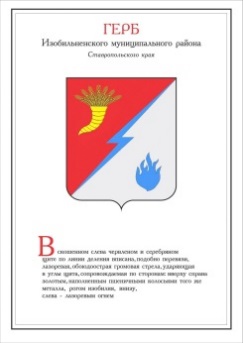 ДУМА ИЗОБИЛЬНЕНСКОГО городского округаСТАВРОПОЛЬСКОГО КРАЯПЕРВОГО СОЗЫВАРЕШЕНИЕ18 декабря 2020 года               г. Изобильный                                №456О внесении изменений в пункт 2.3.4. Положения об отделе имущественных и земельных отношений администрации Изобильненского городского округа Ставропольского края, утвержденного решением Думы Изобильненского городского округа Ставропольского края от 17 ноября 2017 года №48 В соответствии с Градостроительным кодексом Российской Федерации, пунктом 26 части 1 статьи 16 Федерального закона от 06 октября 2003 года №131-ФЗ «Об общих принципах организации местного самоуправления в Российской Федерации», пунктами 21, 47 части 2 статьи 30, пунктом 29 части 1 статьи 35 Устава Изобильненского городского округа Ставропольского краяДума Изобильненского городского округа Ставропольского края РЕШИЛА:1. Внести в пункт 2.3.4. Положения об отделе имущественных и земельных отношений администрации Изобильненского городского округа Ставропольского края, утвержденного решением Думы Изобильненского городского округа Ставропольского края от 17 ноября 2017 года №48, следующие изменения:1.1. подпункт 5 изложить в следующей редакции:«5) ведет государственную информационную систему обеспечения градостроительной деятельности в части, касающейся осуществления градостроительной деятельности на территории городского округа и предоставляет сведения, документы и материалы, содержащиеся в государственной информационной системе обеспечения градостроительной деятельности, в случаях, предусмотренных федеральными законами;»;1.2. дополнить подпунктами 12, 13, 14, 15 следующего содержания: «12) подготавливает и направляет уведомления о соответствии или несоответствии указанных в уведомлении о планируемом строительстве параметров объекта индивидуального жилищного строительства или садового дома установленным параметрам и допустимости или недопустимости размещения объекта индивидуального жилищного строительства или садового дома на земельном участке, уведомления о соответствии или несоответствии построенных или реконструированных объекта индивидуального жилищного строительства или садового дома требованиям законодательства о градостроительной деятельности при строительстве или реконструкции объектов индивидуального жилищного строительства или садовых домов на земельных участках, расположенных на территории городского округа;13) готовит проекты решений о сносе самовольной постройки, проекты решений о сносе самовольной постройки или ее приведении в соответствие с установленными требованиями, в случаях предусмотренных гражданским законодательством Российской Федерации, проекты решений  об изъятии земельного  участка, не используемого по целевому  назначению или  используемого с нарушением  законодательства Российской Федерации;14) осуществляет выдачу градостроительного плана земельного участка, расположенного в границах городского округа;15) организует проведение публичных слушаний и общественных обсуждений по проектам муниципальных правовых актов в сфере градостроительной деятельности.».2. Настоящее решение вступает в силу со дня его официального опубликования (обнародования). Председатель Думы Изобильненского городского округа Ставропольского края А.М. РоговГлава Изобильненского городского округа Ставропольского края В.И. Козлов